様式第１号（第３条関係）広陵町消防団協力事業所表示証交付申請書　　年　　月　　日広　陵　町　長　殿協力事業所所在地　広陵町　　　　　　　　　協力事業所名称　　　　　　　　　　　　　代表者　　　　　　　　　　　　　担当者　　　　　　　　　　　　　連絡先　　　　　　　　　　　　　　　　　　　広陵町消防団協力事業所表示制度実施要綱第３条第１項の規定により、表示証の交付を受けたいので、下記のとおり申請します。記１　申請区分（該当する区分にレ点を記入してください。）新　規（はじめて消防団協力事業所の表示を受ける場合）追　加（既に消防団協力事業所の表示を受けており、その有効期間内に追加して他市町村の表示を受ける場合）再申請（消防団協力事業所の表示有効期間の満了に伴い、再度表示を希望する場合）２　協力内容（該当する項目に〇印を付けてください。）３　従業員の消防団所属状況４　添付資料（１）　会社案内・パンフレット等（２）　上記項目の協力内容が具体的に分かる書類（３）　再申請の場合は、前回表示証の写し（４）　その他審査に必要な資料様式第２号（第３条関係）広陵町消防団協力事業所表示証交付申請書「推薦用」　　年　　月　　日広　陵　町　長　殿住所　　　　　　　　　推薦者　　職・氏名　　　　　　　　　　　連絡先　　　　　　　　　広陵町消防団協力事業所表示制度実施要綱第３条第２項の規定により、下記事業所に表示証を交付することについて、当申請書により推薦します。記１　推薦事業所等事業所所在地　広陵町　　　　　　　　　事業所名称　　　　　　　　　　　　　代表者　　　　　　　　　　　　　連絡先　　　　　　　　　　　　　２　協力内容（該当する項目に〇印を付けてください。）３　従業員の消防団所属状況４　添付資料（１）　会社案内・パンフレット等（２）　上記項目の協力内容が具体的に分かる書類（３）　再申請の場合は、前回表示証の写し（４）　その他審査に必要な資料様式第３号（第５条関係）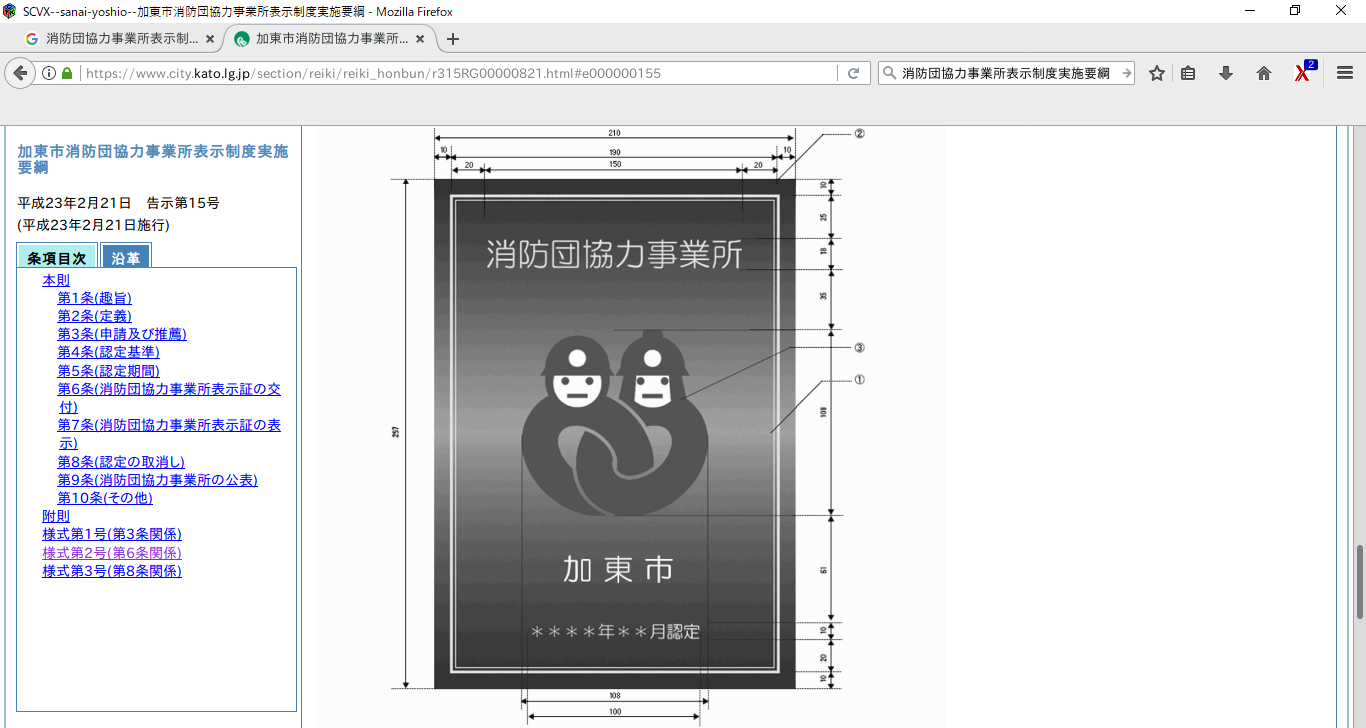 備考１　数字の単位はミリ単位とする。　　３　材質はプラスティック等、厚みは６ｍｍ以上とする。２　色は、下記の表のとおりとする。様式第４号（第８条関係）広陵町消防団協力事業所表示証交付整理簿項目〇印取　組　内　容１従業員等が消防団員として、相当数入団している。２従業員の消防団活動への配慮に積極的に取り組んでいる。３災害時等に資機材等を消防団に提供するなど協力をしている。４その他消防団活動に協力することにより、地域の消防防災体制の充実強化に寄与している。従業員氏名所属消防団市町村名１消防団　　　　分団２消防団　　　　分団３消防団　　　　分団４消防団　　　　分団５消防団　　　　分団６消防団　　　　分団７消防団　　　　分団８消防団　　　　分団９消防団　　　　分団10消防団　　　　分団市町村記入欄【特記事項】表示年月日　　　　　年　　月　　日項目〇印取　組　内　容１従業員等が消防団員として、相当数入団している。２従業員の消防団活動への配慮に積極的に取り組んでいる。３災害時等に資機材等を消防団に提供するなど協力をしている。４その他消防団活動に協力することにより、地域の消防防災体制の充実強化に寄与している。従業員氏名所属消防団市町村名1消防団　　　　分団2消防団　　　　分団3消防団　　　　分団4消防団　　　　分団5消防団　　　　分団6消防団　　　　分団7消防団　　　　分団8消防団　　　　分団9消防団　　　　分団10消防団　　　　分団市町村記入欄【特記事項】表示年月日　　　　　　年　　月　　日色（ＣＭＫＹ値による色指定）地色（中央部）青（Ｃ：50％、Ｍ5％、Ｙ0％、Ｋ0％）地色（上下部）青（Ｃ：85％、Ｍ40％、Ｙ25％、Ｋ12％）表示マーク面赤（Ｃ：0％、Ｍ95％、Ｙ90％、Ｋ0％）文字・枠線　銀交付番号事業所名郵便番号初回表示年月日協力事項第４条関係※該当項に☑主担当市町村表示連名市町村備　　考該当に☑交付番号事業所名所在地現表示有効期間協力事項第４条関係※該当項に☑主担当市町村表示連名市町村備　　考該当に☑交付番号事業所名担当・連絡先更新回数協力事項第４条関係※該当項に☑主担当市町村表示連名市町村備　　考該当に☑１１　２３　４　申請　推薦１１　２３　４　申請　推薦１１　２３　４　申請　推薦２１　２３　４　申請　推薦２１　２３　４　申請　推薦２１　２３　４　申請　推薦３１　２３　４　申請　推薦３１　２３　４　申請　推薦３１　２３　４　申請　推薦４１　２３　４　申請　推薦４１　２３　４　申請　推薦４１　２３　４　申請　推薦５１　２３　４　申請　推薦５１　２３　４　申請　推薦５１　２３　４　申請　推薦６１　２３　４　申請　推薦６１　２３　４　申請　推薦６１　２３　４　申請　推薦